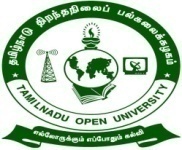 TAMIL NADU OPEN UNIVERSITYCommunity College (CC)Personal Bio-Data of CoordinatorI hereby declare that all the information given above are correct. If any time it comes to the notice of the University that the above information/statements are false, the University may terminate my appointment as Programme Coordinator.Date:                                                                                Signature of Coordinator1Name of the Institution, where Community College is proposedName of the Institution, where Community College is proposed2Name of Programme and subject for which the Academic Counsellor is engagedName of Programme and subject for which the Academic Counsellor is engaged3Name and Residential Address of the Academic Counsellor / TeacherName and Residential Address of the Academic Counsellor / TeacherName and Residential Address of the Academic Counsellor / TeacherName and Residential Address of the Academic Counsellor / Teacher3a.Name3b.Educational Qualification3c. Door Numberc. Door Number3d.Street Name3e.Area Name3f.Post3g.Taluk Name3h.District Name3i.Pin Code4Institution details of the Academic Counsellor/Teacher where employedInstitution details of the Academic Counsellor/Teacher where employedInstitution details of the Academic Counsellor/Teacher where employedInstitution details of the Academic Counsellor/Teacher where employed41.Institution Name42.Present Designation43.Total Years of Experience5Details of Telephone/Fax/ Email/ of the Academic CounsellorDetails of Telephone/Fax/ Email/ of the Academic CounsellorSTD CodePhone Nos5a.Office Phone5b.Fax5c. Residence Phonec. Residence Phone5d.Mobile Phone5e.E -Mail Address6Present Pay Present Pay 7.Academic Qualifications:Academic Qualifications:Academic Qualifications:Academic Qualifications:8.Employment Details:Employment Details:Employment Details:Employment Details:9. Industrial experience, if any Industrial experience, if any Industrial experience, if any Industrial experience, if any 10.Experience (Total Teaching Experience at UG/PG Level (in years).Experience (Total Teaching Experience at UG/PG Level (in years).Experience (Total Teaching Experience at UG/PG Level (in years).Experience (Total Teaching Experience at UG/PG Level (in years).11.Administrative/Supervisory experience:Administrative/Supervisory experience:Administrative/Supervisory experience:Administrative/Supervisory experience:12.Experience of work connected with distance education activities such as Counselling Assistant, Coordinator etc :Experience of work connected with distance education activities such as Counselling Assistant, Coordinator etc :Experience of work connected with distance education activities such as Counselling Assistant, Coordinator etc :Experience of work connected with distance education activities such as Counselling Assistant, Coordinator etc :13Computer skillsComputer skillsComputer skillsComputer skills14.Publications of books, articles, research papers,Publications of books, articles, research papers,Publications of books, articles, research papers,Publications of books, articles, research papers,